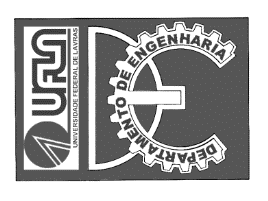 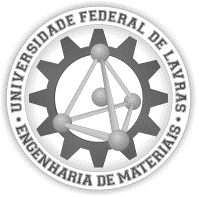 ATA DA 61ª REUNIÃO DO COLEGIADO DE CURSO DE GRADUAÇÃO ENGENHARIA DE MATERIAIS REALIZADA EM 11/09/2023No décimo primeiro dia de setembro do ano de dois mil e vinte e três, com início as quatorze horas e dez minutos, realizou-se a sexagésima primeira reunião do Colegiado de Curso de Graduação em Engenharia de Materiais, com a presença dos professores Tatiane Michele Popiolski, Leonardo Sant’Ana Gallo, Jéssica de Oliveira Notório Ribeiro, Guilherme Max Dias Ferreira, a discente Mariana Ferreira Malta e a técnica Hélvia Mara Ribeiro Salgado. A Prof.ª Tatiane solicitou a exclusão do ponto de pauta a discussão sobre o PPC do curso. A Prof.ª Tatiane solicitou ainda inserção de ponto de pauta, sendo a solicitação da Prof.ª Camila Silva Brey Gil sobre mudanças em duas de suas disciplinas, GNE362 e GNE305. As solicitações foram aprovadas. 1. Aprovação da 60ª ata. A Prof.ª Tatiane apresentou a 60ª ata para apreciação dos membros presentes. A Prof.ª Jéssica propôs que se aprovasse a ata e a técnica Hélvia. A ata foi aprovada por unanimidade 2. Ad referendum. A Prof.ª Tatiane aprovou mérito acadêmico para o discente formando Getúlio Vilela Firmo. A Prof.ª Tatiane aprovou trancamento geral de matrícula solicitado pela discente Maria Laura Cardoso Bastos. A Prof.ª Tatiane aprovou solicitação de Mobilidade Acadêmica Internacional para a discente Elisa Freire de Oliveira. A Prof.ª Tatiane aprovou as ACC de Pedro Henrique da Mata Ferreira e Brenda Carlos Moreira Santos. A técnica Hélvia propôs que se aprovassem os ad referendum e o Prof. Guilherme apoiou. Os ad referendum foram aprovados por unanimidade. 3. Limitação de páginas para TCC. A Prof.ª Tatiane apresentou demanda do Prof. Leonardo Gallo, que solicitou limite de páginas para o trabalho de conclusão de curso. A Prof.ª Tatiane discorreu que é contra a limitação de páginas pois, dependendo do tema a ser abordado, mais páginas são necessárias para a discussão do trabalho. O Prof. Guilherme foi na mesma linha da Prof. Tatiane, argumentando que dependendo do trabalho, mais páginas são necessárias para a discussão. A discente Mariana é a favor de que a norma seja seguida mais à risca, com os alunos obrigados a entregar o trabalho com os 15 dias de antecedência que a norma exige. A Prof. Tatiane disse então que ela irá comentar com os discentes matriculados na disciplina TCC que eles deverão entregar a versão final para poder marcar a banca, caso contrário ela não aprovará a banca. 4. Acompanhamento dos encaminhamentos da 60ª reunião (GNE387 e Convênio).  A Prof.ª Tatiane comentou que a demanda do Prof. Leonardo Deo não será feita no momento e será decidida dentro da área de metais após a contratação do novo docente da área. Sobre a proposta do convênio discutido anteriormente, o Prof. Leonardo Gallo irá ainda verificar as ementas da universidade estrangeira. 5. Horário de GNE372 - Seleção de Materiais. A Prof.ª Tatiane comentou que chegou a ela uma demanda de discentes para trocar o horário desta disciplina para o período da tarde. Ela comentou que os discentes dessa disciplina neste período informalmente conversaram com o docente Breno Rocha Barrioni para que a disciplina seja ministrada à tarde. Assim, quando abrir a programação de horário do período 2024.1, a Prof.ª Tatiane solicitará a troca formal de horário. 6. Revisão final de Resoluções para envio para Congregação aprovar. A Prof.ª Tatiane apresentou as resoluções de CCC, TCC e ACE, Projetos de Engenharia e Estágio Obrigatório. As resoluções foram apresentadas e discutidas. Para a disciplina Estágio Obrigatório – PRG234 ficou decidido que os discentes poderão solicitar apenas uma vez o conceito especial XE. A Prof.ª Jéssica propôs que se aprovassem as correções das resoluções e a técnica Hélvia apoiou. A proposta foi aprovada por unanimidade. 7. Alteração de GNE362 e GNE305 A Prof.ª Camila, devido sua gravidez, solicita alteração de horário da disciplina GNE362 de terças 13h para segundas 9h. Sua segunda solicitação diz respeito a Ciência dos Materiais – GNE305. A Prof.ª Camila solicitou troca de composição das turmas de GNE305, apresentando a proposta de passar a Engenharia Física junto com Engenharia de Materiais e Engenharia Civil, numa turma, com aulas segundas 14h e a outra turma com Engenharia de Química e Engenharia Mecânica, com aulas quartas 9h. A Prof.ª Jéssica propôs que se aprovasse a solicitação e a técnica Hélvia e a discente Mariana aprovaram. A proposta foi aprovada com unanimidade. 8. Assuntos gerais. O Prof. Leonardo Gallo comentou que ele e a Prof.ª Raquel Linhares, do núcleo de Engenharia Civil, submeteram projeto para participar do Projeto RONDON – OPERAÇÃO MANGABEIRAS, a se realizar de 18 de janeiro a 4 de fevereiro, no estado do Sergipe, tendo o projeto sido selecionado. A discente Mariana comentou que o CA da ABI tem pouca movimentação para realizar atividades com relação ao curso de Engenharia de Materiais. Não havendo nada mais a ser discutido, às quinze horas e catorze minutos a reunião foi encerrada e eu, professor Leonardo Sant’Ana Gallo, lavrei a presente ata a qual após lida e aprovada será assinada por mim e demais membros presentes. Lavras, onze de setembro de dois mil e vinte e três.XXXXXXXXXXXXXXXX